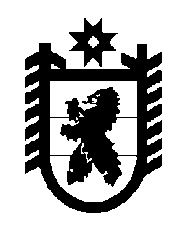 Российская Федерация Республика Карелия    УКАЗГЛАВЫ РЕСПУБЛИКИ КАРЕЛИЯОб исполняющем обязанности члена Правительства Республики Карелия – Министра финансов Республики КарелияВ соответствии с пунктом 10 статьи 51 Конституции Республики Карелия назначить с 10 июня 2017 года Антошину Елену Александровну  исполняющим обязанности члена Правительства Республики Карелия – Министра финансов Республики Карелия.Временно исполняющий обязанности
Главы Республики Карелия                                                  А.О. Парфенчиковг. Петрозаводск9 июня 2017 года№ 84 